Profesor: Adrián Contreras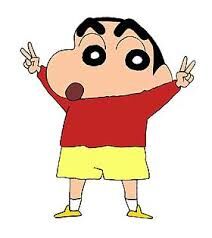 Asignatura: Lenguaje, Comunicación y LiteraturaCurso: 5º básicoGuía de aprendizaje y aplicación: La narraciónNombre: __________________________________   Curso: ___________ Fecha: _____________________Escritura y creatividad:Con respecto al cuento escuchado del Profesor y la Pulga, responde:¿Cuál personaje del cuento es tu favorito? ¿Tienes algún parecido con él o ella?¿A qué se refiere con que el profesor se convirtió en un prestidigitador? Fíjate en las imágenes del cuento.¿Qué problema se presentan la pulga y el profesor en la historia y cómo lo resuelven? En el espacio asignado, escoge un personaje, dibújalo (en el rectángulo grande) y entrega dos características físicas y dos sicológicas (en los rectángulos pequeños).¿En qué lugar sucede mayoritariamente la historia? Descríbelo.Nombra al menos dos lugares donde estuvo el profesor.¿Hay alguna costumbre de los personajes que se asemejen con alguna tuya? Comenta.¿Crees que está bien el trato que le dio la princesa al profesor y la pulga?  ¿Qué hubieras hecho tú en su lugar? ¿Cómo recibirías tú a estos visitantes?Escribe en el recuadro todas las palabras que no conozcas, mencionadas en el cuento y busca sus significados.Síntesis de lo aprendido:Realiza un mapa conceptual o un esquema con las palabras claves de la clase. PALABRASSIGNIFICADO